					              St Michael’s Weekly Bulletin: Monday 27th June 2022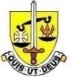 DayAM EventsLunch Time ActivitiesSchool Outings/ Mass Afterschool EventsExams Links to School EventsMonday 27/06/2022Wind Ensemble All clarinet or Saxophone player, all welcome 1300  -1330Junior Choir Any Yr7-9 1315 - 1350Book Society All Years 1320 EnglishThe Humanities & Law Society All welcome 1330 Art RoomAll students early dismissal - 1400Yr7 Open DayQueens Platinum Jubileehttps://www.st-michaels.barnet.sch.uk/admissions-2/gallery/the-queens-platinum-jubilee-celebrations/?stage=StageSUMMER EDUCATIONAL VISITS GUIDE FORTEACHERS AND PARENTShttps://www.educationalvisitsuk.com/summer-2022-digital-magazine/Yr9 students to the Natural History Museumhttps://www.st-michaels.barnet.sch.uk/admissions-2/news/stem-trip-to-the-natural-history-museum/Yr12 ARTiculation Public Speaking Competitionhttps://www.stmichaels.barnet.sch.uk/admissions-2/news/articulate-competition/Yr10 visited Oxford University https://www.stmichaels.barnet.sch.uk/admissions-2/news/yr-10-trip-to-oxford-university/Tuesday 28/06/2022School to start at 10am registration. ,P3 onwards as normalNew Yr7 Visit DayJazz Band Any clarinet or saxophone players, any year group 1315 – 1350Maths Clinic All Welcome 1.20-1.50  OC1GCSE Science Society Yr10 & Yr11  1320Debate Club All Welcome 1330 English Yr8 Kent parents meeting 1900Queens Platinum Jubileehttps://www.st-michaels.barnet.sch.uk/admissions-2/gallery/the-queens-platinum-jubilee-celebrations/?stage=StageSUMMER EDUCATIONAL VISITS GUIDE FORTEACHERS AND PARENTShttps://www.educationalvisitsuk.com/summer-2022-digital-magazine/Yr9 students to the Natural History Museumhttps://www.st-michaels.barnet.sch.uk/admissions-2/news/stem-trip-to-the-natural-history-museum/Yr12 ARTiculation Public Speaking Competitionhttps://www.stmichaels.barnet.sch.uk/admissions-2/news/articulate-competition/Yr10 visited Oxford University https://www.stmichaels.barnet.sch.uk/admissions-2/news/yr-10-trip-to-oxford-university/Wednesday 29/06/2022Geography Club All Welcome  1315  - C2Chemistry Club All Welcome 1315 - CLSChamber Orchestra Orchestral players above Grd 5 ( by invitation ) 1315 - 1350Queens Platinum Jubileehttps://www.st-michaels.barnet.sch.uk/admissions-2/gallery/the-queens-platinum-jubilee-celebrations/?stage=StageSUMMER EDUCATIONAL VISITS GUIDE FORTEACHERS AND PARENTShttps://www.educationalvisitsuk.com/summer-2022-digital-magazine/Yr9 students to the Natural History Museumhttps://www.st-michaels.barnet.sch.uk/admissions-2/news/stem-trip-to-the-natural-history-museum/Yr12 ARTiculation Public Speaking Competitionhttps://www.stmichaels.barnet.sch.uk/admissions-2/news/articulate-competition/Yr10 visited Oxford University https://www.stmichaels.barnet.sch.uk/admissions-2/news/yr-10-trip-to-oxford-university/Thursday 30/06/2022Yr9 Computer Science Club 1300 C1 Flute Choir Any flute players, any year group or grade 1300 – 1330Chamber Choir Yr10-13 1315 – 1350Art Club  All Welcome 1315 AR2Medical Society  All Welcome 1320  BLJYr7 Retreat – 7C & 7MQueens Platinum Jubileehttps://www.st-michaels.barnet.sch.uk/admissions-2/gallery/the-queens-platinum-jubilee-celebrations/?stage=StageSUMMER EDUCATIONAL VISITS GUIDE FORTEACHERS AND PARENTShttps://www.educationalvisitsuk.com/summer-2022-digital-magazine/Yr9 students to the Natural History Museumhttps://www.st-michaels.barnet.sch.uk/admissions-2/news/stem-trip-to-the-natural-history-museum/Yr12 ARTiculation Public Speaking Competitionhttps://www.stmichaels.barnet.sch.uk/admissions-2/news/articulate-competition/Yr10 visited Oxford University https://www.stmichaels.barnet.sch.uk/admissions-2/news/yr-10-trip-to-oxford-university/Friday 01/07/2022Sinfonia Orchestral players ( grade 2 & above ) 1315 – 1330Yr10 Trip to Thrope Park  Queens Platinum Jubileehttps://www.st-michaels.barnet.sch.uk/admissions-2/gallery/the-queens-platinum-jubilee-celebrations/?stage=StageSUMMER EDUCATIONAL VISITS GUIDE FORTEACHERS AND PARENTShttps://www.educationalvisitsuk.com/summer-2022-digital-magazine/Yr9 students to the Natural History Museumhttps://www.st-michaels.barnet.sch.uk/admissions-2/news/stem-trip-to-the-natural-history-museum/Yr12 ARTiculation Public Speaking Competitionhttps://www.stmichaels.barnet.sch.uk/admissions-2/news/articulate-competition/Yr10 visited Oxford University https://www.stmichaels.barnet.sch.uk/admissions-2/news/yr-10-trip-to-oxford-university/Dates to remember : July  2022INSET Day on Monday 4th  JulyYr8 Kent Trip Tuesday 5th July – Friday 8th July Barnet Champs Athletics Event– Tuesday 5th July all day , selected studentsYr10 Food & Nutrition Bread Factory Trip – Wednesday 6th July 0930 - 1345 St Alban’s Mass - 7th July -  P1-2 Yr9 Maths set 4&5Yr12 Geography field trip  to Dorset – Friday 8th July – Monday 11th July Yr9 DTP Vaccinations – Monday 11th July   Yr9 Trip to Leeds Castle  – Tuesday 12th June Summer Concert – Wednesday 13th July 1900St Alban’s Mass - 14th July -  P1-2 Yr9 Maths set 3Yr12 Trip to Southend  - Wednesday 20th JulyEarly Dismissal Summer Term – Thursday 21st July 1300Dates to remember : Sept  2022INSET Day  -  Thursday 1st September , PM Yr12 EnrolmentYr7 Start -  Friday 2nd September Yr8 – Yr13 Return to School – Monday 5th September Dates to remember : October  2022Half Term – Monday 24th October – Friday 28th OctoberINSET Day -  Monday 31st October School Menu Week 1Monday: Spaghetti with Roast Veg in Marinade Sauce/ Sweetcorn Salad  Dessert: Fresh Fruit & Chocolate TwistTuesday: Roast Chicken & Rice/Roast Veg / Salad Dessert: Fresh Fruit & CookiesWednesday: Meatballs & Wedges /Meat free Balls /Green Beans / Coleslaw  Dessert: Fresh Fruit & Chocolate CakeThursday: Sausages, Mash & Gravy/Veg Sausages/Broccoli/Couscous with Roasted Veg Dessert :Fresh Fruit & MuffinsFriday: Fish & Chips/Roasted Veg/Chips/Peas/Jacket Potato  Dessert: Fresh Fruit & CroissantsRecognitionItalian language students recently competed in a national competition for translatingliterature. KS3 students received a special commendation for their work. KS5 students won theround and are through to the final. Well done.A Message from Ms Nicholson  - PE Department & Deputy Head KS3The PE department would like to congratulate all students who have represented St Michael's in sport this term. We are so proud of every single one of you! This term, we have competed in Athletics, Rounders and Cricket. A special mention goes to the Year 7&8 cricket team who competed in the Lady Taverners Cricket Tournament, where they came a close 2nd. Mia Narisetti 7M was named Player of the Tournament by Mr Ferry for some amazing bowling and fielding.We have also had many clubs running this term, including Tennis, Athletics and Badminton. We are looking forward to competing in the Barnet Athletics Championships on July 5th.A big thank you to all of our Year 9 and 6th Form volunteers, we couldn't run our clubs without you! This Week’s PrayerDear Lord, help me remember what a difference it makes when I make time with You a priority in my morning. Awaken me in body and spirit each day with a desire to meet with You and to hear You speak words of affirmation, assurance and wisdom over my heart as I prepare to go into my day. In Jesus' Name, Amen